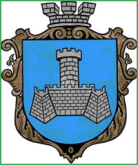 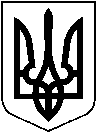 УКРАЇНАХМІЛЬНИЦЬКА МІСЬКА РАДА                                           ВІННИЦЬКОЇ ОБЛАСТІ                               ПроєктВиконавчий комітетР І Ш Е Н Н Явід  ___________  2020 р.                                                   №Про взяття Б Л.І. на квартирнийоблік  на поліпшення житлових умов                Розглянувши заяву Б Л І про взяття її з сім’єю  на квартирний облік на поліпшення житлових умов, враховуючи протокольне рішення громадської комісії з житлових питань при виконкомі міської ради, відповідно до Житлового кодексу Української РСР, «Правил  обліку громадян, які потребують поліпшення житлових умов і надання їм жилих приміщень в Українській РСР», затверджених постановою Ради Міністрів Української РСР та Української республіканської Ради професійних спілок від 11.12.1984 року №470, керуючись ст. ст.29, 30, 59 Закону України «Про місцеве самоврядування в Україні», виконком міської ради                                              В И Р І Ш И В :        1. Взяти  на квартирний облік на поліпшення житлових умов у першу чергу згідно  підпункту 11 пункту 44 «Правил  обліку громадян, які потребують поліпшення житлових умов і надання їм жилих приміщень в Українській РСР» Б Л І, ___ р. н.,  разом з сім’єю у складі п’яти осіб, в тому числі: чоловік – Б П Д, ___ р.н., син – Б Д П, ___ р. н., син – Б А П, ____ р. н., син - Б М П, ____ р. н., які проживають та зареєстровані за адресою: вул. _____, буд.___, кв.__, м. Хмільник, Вінницька область.         2. Доручити управлінню житлово-комунального господарства та комунальної власності Хмільницької міської ради здійснити дії, передбачені законодавством України, щодо взяття Б Л.І. з сім’єю на квартирний облік. 3. Центру надання адміністративних послуг у місті Хмільнику видати заявнику чи особі, яка діє від її імені, копію цього рішення під підпис або направити листом з повідомленням.          4. Контроль за виконанням цього рішення покласти на заступника місь- кого голови з питань діяльності виконавчих органів міської ради Загіку В.М. Міський голова                                                               С.Б.Редчик